Здравствуйте, ребята!
Задание на сегодня:
В честь наступающего праздника - День Победы нарисуем открытку в сервисе Canva: https://www.canva.com/ru_ru/sozdat/otkrytki/den-pobed..
Нарисованные вами открытки можно отправить на сайте http://cdutt.sugomak.ru в разделе "Связаться с нами".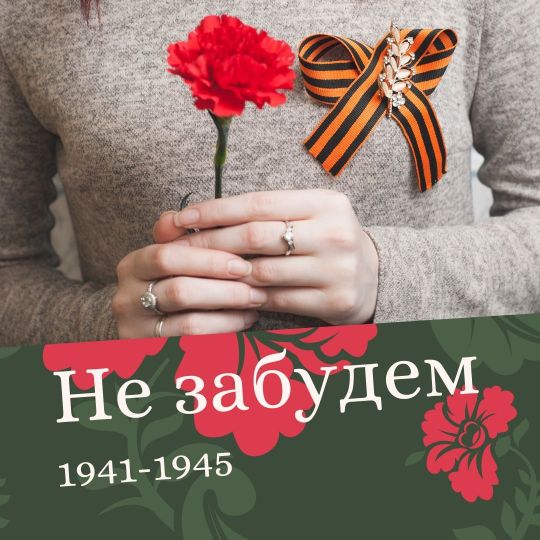 